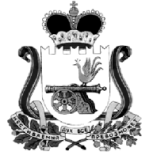 ОТДЕЛ ОБРАЗОВАНИЯ АДМИНИСТРАЦИИ МУНИЦИПАЛЬНОГО ОБРАЗОВАНИЯ «КАРДЫМОВСКИЙ  РАЙОН» СМОЛЕНСКОЙ ОБЛАСТИ П Р И К А ЗОб итогах муниципального этапа Всероссийского конкурса «Воспитатель года - 2020»На основании Приказа отдела образования Администрации муниципального образования «Кардымовский район» Смоленской области от 27.01.2020 № 0013-п/обр «О проведении муниципального этапа Всероссийского конкурса «Учитель года – 2020. Воспитатель года – 2020», решения жюри (протокол заседания Оргкомитета муниципального этапа Всероссийского конкурса «Воспитатель года - 2020» от 28.02.2020 г.)п р и к а з ы в а ю:Наградить Дипломами I, II и III степени победителей муниципального этапа Всероссийского конкурса «Воспитатель года – 2020»:1.1. Дипломом I степени - Васькину Людмилу Александровну, воспитателя МБДОУ детский сад «Солнышко»;1.2. Дипломом II степени - Харланенкову Ольгу Николаевну, воспитателя МБДОУ детский сад «Солнышко»;1.3. Дипломом III степени - Почтакову Ирину Викторовну, воспитателя МБДОУ детский сад «Солнышко».2. Заведующему МБДОУ детский сад «Солнышко Смирновой О.Н. отметить работу воспитателей, принявших участие в муниципальном этапе Всероссийского конкурса «Воспитатель года – 2020» (объявить благодарность, наградить денежной премией).3. Рекомендовать победителям муниципального этапа Всероссийского конкурса «Воспитатель года – 2020» принять участие в областном этапе Всероссийского конкурса «Воспитатель года – 2020».4. Рекомендовать руководителям образовательных учреждений района активизировать работу по организации участия педагогов в муниципальном этапе Всероссийского конкурса «Учитель года. Воспитатель года» в 2021 году.5. Контроль исполнения настоящего приказа возложить на главного специалиста Отдела образования Администрации муниципального образования «Кардымовский район» Смоленской области Е.Г. Киселеву. 28.02.2020  № 0027-п/обр Начальник Отдела образования Администрации муниципального образования «Кардымовский район» Смоленской областиС.В. Федорова